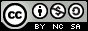 El docente y su desempeño en la educación virtualThe teacher and his performance in virtual educationO professor e sua atuação na educação virtualGlenda Yesenia Baque-Castro Igbaque81034@pucesm.edu.ec https://orcid.org/0000-0003-0564-8271 José Alberto Vigueras-Moreno IIjvigueras@pucesm.edu.ec https://orcid.org/0000-0002-2133-2413 Correspondencia: gbaque81034@pucesm.edu.ec Ciencias de la EducaciónArtículo de investigación *Recibido: 30 de enero de 2021 *Aceptado: 28 de febrero de 2021 * Publicado: 11 de marzo de 2021Ingeniera en Sistemas, Pontificia Universidad Católica del Ecuador, Sede Manabí, Portoviejo, Ecuador.Ingeniero Electricista,  Master en Nuevas Tecnologías para la Educación, Doctor en Ciencias Pedagógicas, Pontificia Universidad Católica del Ecuador, Sede Manabí, Portoviejo, Ecuador.ResumenLos retos y desafíos que enfrentan los docentes ante la educación virtual, han permitido conocer y analizar la realidad que viven en relación al manejo de la tecnología y sus herramientas, identificando el problema en esta interrogante ¿cómo caracterizar el desempeño docente y sus interrelaciones con los estudiantes en la educación virtual? En este sentido el presente artículo se centró en los resultados obtenidos de la encuesta aplicada a los docentes de básica superior de una unidad educativa de la ciudad de Manta, con el objetivo de analizar el desempeño docente desde el contexto de la educación virtual. Se empleó una metodología descriptiva con enfoque cuali-cuantitativo que permitió tabular y graficar los aspectos vinculados al tema de desempeño docente. Además, se hizo uso de la revisión de teorías y aportes de relevancia para la educación sustentando la investigación bibliográfica. Se recopilaron los datos a través de una encuesta dirigida a los docentes de las diferentes instituciones, y se pudo determinar que la enseñanza basada en el uso de herramientas tecnológicas da otro tono a la educación actual, direccionando al docente a aplicar otras estrategias y técnicas metodológicas que necesariamente sean virtuales.Palabras claves: Desempeño docente; educación virtual; retos; desafíos; tecnología.AbstractThe challenges and challenges faced by teachers in virtual education, have allowed us to know and analyze the reality they live in relation to the management of technology and its tools, identifying the problem in this question, how to characterize teaching performance and its interrelationships with the students in virtual education? In this sense, this article focused on the results obtained from the survey applied to upper elementary teachers of an educational unit in the city of Manta, with the aim of analyzing teacher performance from the context of virtual education. A descriptive methodology with a qualitative-quantitative approach was used that allowed tabulating and graphing the aspects related to the subject of teaching performance. In addition, the review of theories and contributions of relevance to education were used to support the bibliographic research. The data were collected through a survey directed to the teachers of the different institutions, and it was determined that teaching based on the use of technological tools gives another tone to current education, directing the teacher to apply other methodological strategies and techniques that are necessarily virtual.Keywords: Teaching performance; virtual education; challenges; challenges; technology.ResumoOs desafios e desafios enfrentados pelos professores na educação virtual, têm nos permitido conhecer e analisar a realidade em que vivem em relação à gestão da tecnologia e suas ferramentas, identificando a problemática nesta questão, como caracterizar o desempenho docente e suas inter-relações com o alunos em educação virtual? Nesse sentido, este artigo teve como foco os resultados obtidos na pesquisa aplicada a professores do ensino fundamental de uma unidade educacional do município de Manta, com o objetivo de analisar o desempenho docente no contexto da educação virtual. Utilizou-se uma metodologia descritiva com abordagem qualitativo-quantitativa que permitiu tabular e representar graficamente os aspectos relacionados à temática do desempenho docente. Além disso, a revisão de teorias e contribuições de relevância para a educação foram utilizadas para subsidiar a pesquisa bibliográfica. Os dados foram recolhidos através de um inquérito dirigido aos professores das diferentes instituições, e determinou-se que o ensino a partir do uso de ferramentas tecnológicas dá outro tom à educação actual, orientando o professor a aplicar outras estratégias e técnicas metodológicas necessariamente virtuais. .Palavras-chave: Desempenho docente; educação virtual; desafios; desafios; tecnologia.IntroducciónActualmente, existen una variedad de paradigmas psicoeducativos que involucran procesos relacionados de aprendizaje y enseñanza, y se utilizan diferentes métodos para medir el desempeño docente, entre ellos García, L. Ruiz, M & Domínguez, M. (2007), Nieto, R. (2012), CINDA (2007). De acuerdo con (García G. J., 2000) la multidimensionalidad de la función docente y la complejidad de contextos desarrollado a nivel educativo […], esto no suele ser reconocido en la mayoría de las herramientas utilizadas para evaluar la efectividad de las funciones docentes. Sin embargo, está latente una cierta idea del papel que deben jugar los docentes en el aula, que en este sentido puede imitar el “deber” de la docencia.El trabajo y el desempeño del docente es visualizado desde una reconceptualización de cuestionarios, hasta observaciones en el aula, la retroalimentación de episodios de enseñanza videograbados, el análisis de las producciones didácticas de los profesores, la conformación de portafolios de evidencia docente, las entrevistas en profundidad, el análisis del rendimiento académico de los estudiantes. Cada uno de estos procesos educativos tiene sus propias fortalezas y debilidades; por lo tanto, depende de la forma que tiene el docente para desarrollarlos.Esta situación de esclarecer la visión del deber ser de la docencia además de los roles que define la actuación del profesor y a las consecuencias que se derivan conceptualizan la labor del docente. (Coll, 2001) y Solle, (2001) coinciden cuando manifiestan que en los últimos 25 años los paradigmas o esquemas básicos que han dominado la investigación empírica sobre la enseñanza son aquellos que se centran en el análisis de las relaciones entre las actividades docentes y los productos de aprendizaje de los estudiantes. Así, los estudios sobre la enseñanza conducidos desde dicha perspectiva, vinculan de manera directa el rendimiento de los alumnos con los rasgos de personalidad del profesor, comportamientos y estilos de enseñanza.Dado que la educación virtual tiene mitos que identifican, los prejuicios y las altas expectativas los que han dañado la apertura y la lejanía de nuestra educación “virtual” en el país y en el extranjero se la considera completamente como una educación presencial y basada en la escuela. Aunque ofrece muchas oportunidades para la educación y otro tipo de actividades (interactivas, informativas, entretenidas, etc.), las denominadas tecnologías de la información y la comunicación (TIC) también son iguales. (Nieto, 2012).En este sentido, este artículo como objetivo general centra su atención en el desempeño docente y sus interrelaciones con los estudiantes en la educación virtual en referencia con las condiciones internas intra institucionales de las que se dispone para ejercer una docencia adecuada y que se encuentra presionada por las condiciones externas del medio, en su “saber aprender”, “saber hacer”, “saber ser “y “saber convivir”, como pilares de una educación, con calidez y calidad.Para abordar los resultados del desempeño de los docentes es considerable partir de la enseñanza de los primeros años de educación, divida según la (LOEI, 2008) en tres niveles, Nivel Inicial que comprende un primer grupo de niños y niñas de edad de tres a cuatro años (Inicial I), de cuatro a cinco años (Inicial II). Nivel Educación General Básica (EGB) divida en cuatro subniveles (Prescolar, Básica Elemental, Básica Media y Básica Superior) y el Nivel Bachillerato. En este contexto y ante los cambios radicales en la enseñanza la educación virtual es la modalidad que actualmente está haciendo tendencia en los procesos de formación académica de los diferentes campos como son: escuela, institutos, universidades entre otros.La educación virtual en el Ecuador es la alternativa apropiada e inmediata para llegar con los procesos de enseñanza aprendizaje, utilizando la pantalla de un dispositivo, sea este una computadora, tablet, laptop, celular u otro parecido, con el fin de continuar con el desarrollo de las destrezas con criterio de desempeño, y otras habilidades que posee el estudiante, entendiendo que a medida que el docente demuestre capacidad y manejo de la tecnología, su desempeño en los procesos de enseñanza será los más apropiados en la modalidad virtual para beneficio de la población estudiantil.Para el desarrollo de este trabajo fue necesario la revisión de documentos que han dejado aportaciones importantes en relación al tema de la educación virtual, en la Universidad de Sevilla, España, en el año 2008, la tesis doctoral titulada “Blended learnig para el aprendizaje en nuevas tecnologías aplicadas a la educación: un estudio de caso” desarrollada por María del Carmen Llorente concluye, manifestando que:El rendimiento académico de los estudiantes involucrados en procesos de formación B-Learning, mostraron un aumento de forma global, obtenidos de la experiencia de la modalidad virtual de tal manera que se incrementaron las puntuaciones iniciales, al final del proceso de enseñanza aprendizaje de los sujetos involucrados en la dimensión específica del conocimiento (Llorente, 2008), mostrando que la mejora general obtenida de la experiencia de la modalidad virtual es que se ha mejorado la puntuación inicial al finalizar el proceso de enseñanza y aprendizaje.Por otro lado, en Costa Rica, el estudiante de posgrado Edgar Salgado dijo que la evaluación positiva de los estudiantes indica que tienen una actitud positiva hacia la enseñanza y el aprendizaje en un entorno virtual porque están involucrados en él (Salgado, 2015). Además, agrega que los cursos virtuales como parte de su formación académica o cursos de desarrollo personal permiten promover el aprendizaje de enseñanza aprendizaje siendo una relación entre los docentes y los estudiantes, promoviendo un nivel adecuado.A raíz de la pandemia debido al corona virus (COVID -19) en el Ecuador el Ministerio de Educación busca nuevas estrategias que permita seguir con la educación desde casa, proponiendo el “Plan educativo aprendamos juntos en casa” dentro de los lineamientos de este plan se establece los siguientes puntos en relación al tiempo que debe utilizar el estudiante para la conectividad.En vista de las circunstancias es inevitable desconocer el reglamento establecido (MINEDUC, Plan Educativo APRENDAMOS JUNTOS EN CASA, Lineamientos Ámbito Pedagógico Curricular, 2020), “Tiempo de trabajo de los estudiantes para el trabajo autónomo, con mediación del docente, se recomienda realizar una o más actividades al día; sin embargo, se pide que no sobrepase”. A continuación, las orientaciones emitidas por el Ministerio de Educación.0 – 2 años: Nada de pantallas.2 – 5 años: Entre media y una hora al día.6 – 8 años: una hora con el acompañamiento de un adulto.9 – 11 años: una hora y media. A partir de esta edad el uso de redes sociales es opcional.12 – 15 años: una hora y media a dos horas. A partir de esta edad el uso de redes sociales es opcional.16 años: dos horas. (Pag.12)En el documento llamado Caja de herramientas (MINEDUC, CAJA DE HERRAMIENTAS, 2020) se plantea que:Las adecuaciones curriculares que se puedan realizar a partir de un diagnóstico educativo son de gran trascendencia en el proceso de enseñanza – aprendizaje, el desarrollo apropiado de las capacidades de los estudiantes puede verse truncado por múltiples factores como los diferentes estilos de aprendizaje, las habilidades propias de cada uno de ellos, la diversidad socio – cultural, problemas o acontecimientos extracurriculares, y un aspecto sucedido en este año el cual no estaba pronosticado por nadie en el mundo como es la emergencia sanitaria producida por el COVID – 19, para todos estos agentes, el docente debe estar preparado de manera física, intelectual y emocional, para poder aplicar las estrategias oportunas (pág. 26).En este sentido, buscar la caracterización del desempeño docente es pertinente para el docente en la educación virtual siendo uno de los retos actuales, ya que conocer los elementos que influyen en la dinámica de la virtualidad, nos lleva a plantear el siguiente objetivo, analizar profundamente el desempeño docente desde el contexto de la educación virtual, trazando la siguiente hipótesis: El desempeño docente en la educación virtual es muy significativo para los procesos de enseñanza aprendizaje.MetodologíaLa investigación aplicada es parte de la investigación cuali-cuantitativa, ya que se involucraron actores y aspectos importantes con el objeto de extraer y describir la información relacionada con el desempeño docente en la educación virtual, por lo que fue necesario la intervención de técnicas e instrumentos propios de la investigación cuantitativa, y otros aspectos perteneciente la investigación cualitativa como diálogo directo con los involucrados (docentes) esta última en menor relación logrando de esta manera obtener datos e información relevante de la labor del docente durante las clases virtuales.Es importante conocer los retos y desafíos que han enfrentado los docentes, sobre todo en los últimos días ante la situación de la pandemia declarada por la Organización Mundial de la Salud (OMS) ante la proliferación del coronavirus conocido también como COVI-19, por un lado esta situación fue necesario analizar los nudos críticos que se le presentaron a los docentes, en temas como el manejo de la conectividad y la organización con su estudiantes, el uso de la Tecnología, Información y Comunicaciones (TIC), plataformas de registro de trabajo permanente del docente (teletrabajo), las redes sociales y otras de relevancia para la educación y el desempeño de los docentes. Para la intervención del instrumento no tiene relevancia la modalidad, horarios y oferta educativa a la que pertenece la unidad educativa donde trabaja el docente.Para conocer más de este tema es pertinente enfocar el trabajo desde la concepción de la investigación descriptiva, (Hernández, Fernández & Baptista, 2014, pág. 98) afirman que hay dos factores principales que influyen para que una investigación inicie como descriptiva “El conocimiento actual del tema de investigación que nos revele la revisión de la bibliografía” y “La perspectiva que el investigador pretenda dar a su estudio”.En este sentido se realizó revisión bibliográfica y documental, con el interés obtener nuevos conocimientos, a través del análisis de datos, informaciones recolectadas y los registros de distintas fuentes de consultas, que hacen mención al tema del desempeño docente. La investigación documental es formar un cuerpo de ideas sobre el objeto de estudio y descubrir respuestas a determinados interrogantes a través de la aplicación de procedimientos documentales. Hay dos tipos de investigación documental: la argumentativa e informativa, siendo de interés para este trabajo la investigación documental argumentativa.La técnica de la encuesta fue aplicada alguna población correspondiente a 73 docentes de una de las unidades educativas de la ciudad de Manta, con una muestra de 25 docentes a los cuales se le aplica un cuestionario de preguntas cerradas, como instrumento de recolección de datos, también los docentes cumplen con criterios de inclusión que comprenden el trabajo continuo mayor de dos años en el magisterio ecuatoriano, nivel de formación académica de tercer nivel, carga horaria correspondiente a la básica superior, experiencia en tutoría por periodos lectivo, haber pasado la evaluación docente, edad comprendida de 28 años a 50 años y predisposición para llenar la encuesta.Cabe mencionar que el registro para validar los criterios de inclusión para aplicar la encuesta, sobre la información que fue aplicada a docentes del distrito de educación 13D02 que comprende los cantones de Manta, Montecristi y Jaramijo, el cual facilitaron obtener resultados pertinentes a la encuesta aplicada.Una vez aplicada la encuesta de manera individual, se precede a la tabulación e interpretación de los resultados, haciendo uso el programa de Excel para el análisis e interpretación de las diez preguntas planteadas. Los participantes han expresado de manera voluntaria su criterio, ante el desempeño docente en el contexto de la educación virtual haciendo referencia al objetivo planteado. A continuación, en el gráfico No. 1, se presenta una de las preguntas claves de la encuesta aplicadas a los docentes:¿Según su criterio cual es el reto o desafío que enfrenta los docentes del subnivel de la básica superior en el contexto de la educación virtual?Gráfico 1: Retos y desafíos que enfrenta los docentes de la básica superior en el contexto de la educación virtual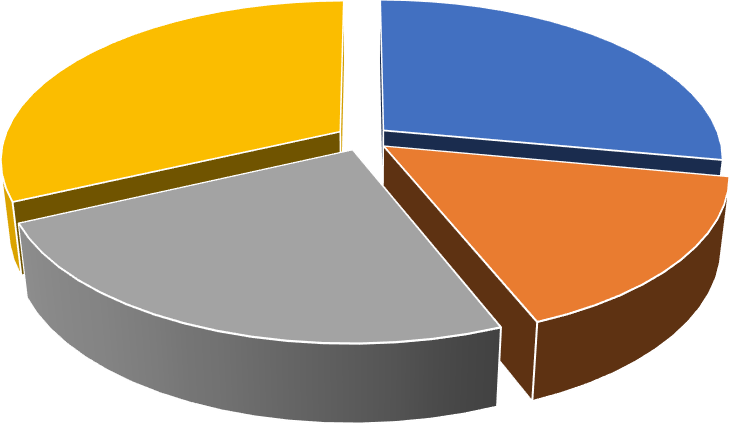 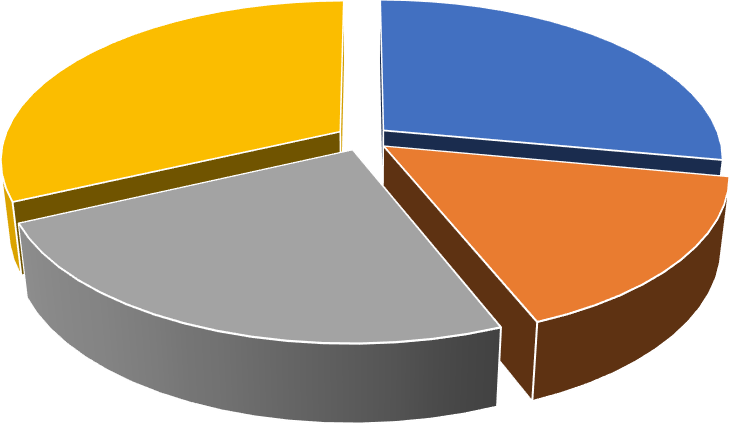 Fuente: Elaboración propiaEn la encuesta realizada sobre cuál es el reto o desafío que enfrenta los docentes del subnivel de la básica superior en el contexto de la educación virtual se tiene los siguientes resultados, de los 25 encuestados: el 32% indico que la enseñanza mediante herramientas tecnológicas, el 28% manifiesta que el manejo de las Tecnología, Información y Comunicaciones (TIC), mientras que el 24% indica que es la planificación curricular y un 16% es la conectividad con los estudiantes.Este problema esté relacionado con el desempeño de las asignaturas de los docentes y la educación virtual, pues a través del análisis realizado, se cree que la mayoría de los docentes enfrentan enormes desafíos a la hora de utilizar herramientas tecnológicas para la docencia, porque saben que su uso aún es insuficiente para muchos profesores.Análisis y discusión de los resultadosA partir de los resultados de la encuesta realizada a los docentes del subnivel de la básica superior de una de las unidades educativas de la ciudad de Manta se manifiesta que la educación virtual se ha convertido en un mecanismo de interacción social, basada en el soporte de las nuevas tecnologías, que facilita no sólo el acceso a todo tipo de información de datos independientemente del ámbito temporal o geográficos en este insertos, sino también a la interconexión entre individuos, independientemente de su localización geográfica; nueva realidad ha hecho que exista preocupación en todos los ciudadanos por adecuarse a este contexto emergente, a la vez que prepara a los docentes y estudiantes en las competencias necesarias para actuar en una nueva situación, que hace referencia a la emergencia presentada por el COVID 19 (García R. D., 2008).A continuación, se detalla en la tabla No. 1 los resultados generales de la encuesta aplicada a los docentes de la ciudad de Manta, mediante la modalidad virtual.Tabla 1: Resultados generales de la encuesta del desempeño docente en la educación virtual en una institución educativa del cantón Manta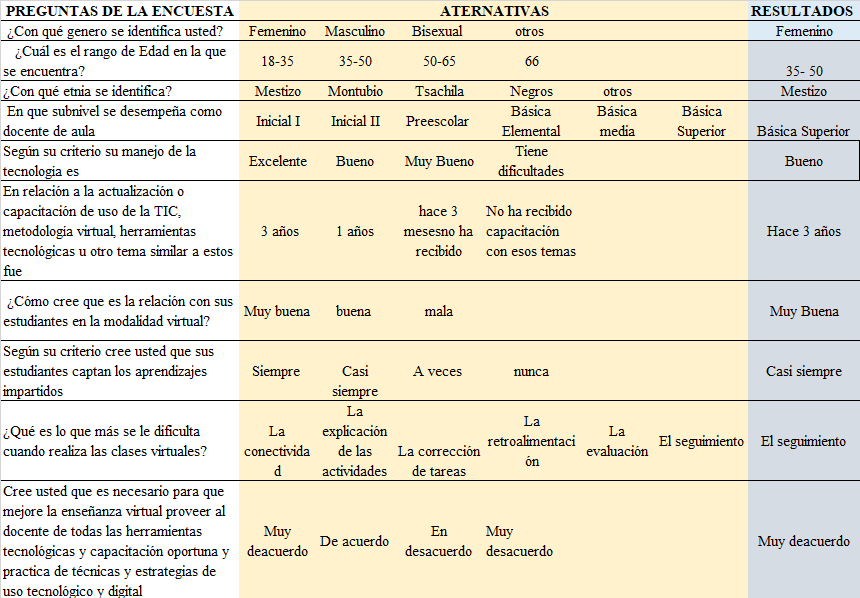 Fuente: Elaboración propiaLa tabla anterior demuestra como los docentes participantes en su mayoría son mujeres, y un reducido número de varones con una edad promedio de 28 a 50 años que imparten la enseñanza en el subnivel de la básica superior, también sobresale el interés de llevar la docencia por lo mejores senderos, sin caer en errores que puede perjudicar la enseñanza y el aprendizaje, sin embargo, la educación virtual como se ha analizado anteriormente era solo el medio para aquella persona que optaban por una educación a distancia.En concordancia con (Nieto, 2012. Pág. 143) La masificación de las tecnologías, de la información y Comunicación TIC, ha desechado la tecnología analógica. Así pues, de la misma manera como gran parte de nosotros continuamos realizando operaciones aritméticas y matemáticas de manera mental. Desde este punto la revolución de la tecnología ha creado tendencia en el mundo entero.Se evidencia, además que la modalidad no solo es de comunicación, sino de aplicación a los procesos educativos, para el cual muchos docentes no estaban totalmente preparados para un sistema virtual, aunque se observa que existe un porcentaje indicado por la muestra atendida donde un 16% tiene dificultad en la conectividad, manifestando que el mayor inconveniente para esta modalidad es la planificación curricular, ya que no cuentan con todos los insumos para que sea de una manera asertiva.Puesto que, la enseñanza necesitan de un buen profesor que ostenten cualidades como: responsabilidad, flexibilidad, preocupación, compasión, cooperativismo, creatividad, dedicación, decisión, empatía y ser cautivador, todo aquello es importante indicar que los espacios de enseñanza-aprendizaje propiciados por las TIC exigen nuevos roles del docente, él que debe convertirse en facilitador, enseñar a utilizar las herramientas informáticas, brindar vías de apropiación de la información, crear hábitos y destrezas en la gestión de búsqueda, selección y tratamiento de la información. El principio a seguir en el empleo de los recursos tecnológicos es adaptar las TIC a la enseñanza, no la enseñanza a las TIC (Espinoza T. Y., 2017).Este cambio se centra en un paradigma que hace desarrollar más la creatividad, la innovación, las estrategias, metodologías, conductas y comportamientos tanto de los que enseñan como de los que aprenden, pero también “Es necesario apreciar, de modo dinámico y multidimensional, el problema de la pobreza y su incidencia en la educación en América Latina” (Escribano, 2018, pág. s/p.). Es por esto, que en el medio académico es bien reconocido que el profesor actual requiere nuevas estrategias, percepciones, experiencias y conocimientos para intentar dar respuesta a un nuevo escenario de cambio social y educativo. (Beltran,2006; Galvis,2007; y Agerrondo,2003) citado por (Azuara, 2012, pág. 39).Según (Torres, 2017) manifiestan que hay autores como Serrano Sánchez et al. (2016) afirmando que la tecnología educativa constituye una disciplina encargada del estudio de los medios, materiales, portales web y plataformas tecnológicas al servicio de los procesos de aprendizaje; en cuyo campo se encuentran los recursos aplicados con fines formativos e instruccionales, diseñados originalmente como respuesta a las necesidades e inquietudes de los usuarios. Estos autores coinciden en el estudio del uso de la Tecnología, Información y Comunicaciones (TIC) en el proceso de enseñanza y aprendizaje (tanto en contextos formales como no formales), así como el impacto de las tecnologías en el mundo educativo en general a través de las tecnologías educativas, alegan que todo radica en un enfoque socio sistémico, donde ésta siempre analiza procesos mediados con y desde una perspectiva holística e integradora.La modalidad virtual trata de identificar los componentes de la “enseñanza eficaz” o las características del “profesor eficaz”, por lo que puede afirmarse que comparten la idea de que la clave para entender lo que ocurre en el aula se encuentra en el profesor, ya que parten del supuesto de que los resultados de aprendizaje observables en los estudiantes dependen del comportamiento del profesor o de sus atributos.En este sentido los docentes mantienen o por lo menos tratan de mantener la conectividad con sus estudiantes y la familia de estos, ya que el punto de diferencia es que son niños, niñas y adolescentes que depende también de las familias o representantes que el avance en el aspecto académico se cumpla. La introducción de las Tecnologías de la Información y Comunicaciones (TIC) en el proceso educativo han revolucionado las maneras de enseñar y aprender, lo que exige del docente su dominio como herramienta didáctica para la enseñanza y como instrumento para su propio aprendizaje y superación. (Espinoza T. S., 2017, pág. 42)Este comentario es dado porque de nada va a servir que el desempeño del docente en las clases virtuales sea óptimo y maneje adecuadamente la tecnología con la aplicación de una metodología adecuada a la virtualidad, que debe ser lo correcto y necesario, pero sin embargo en casa los estudiantes no se preocupan por cumplir, esto lleva a plantear que además el docente dentro de su labor debe manejar la motivación como punto de inspiración de sus estudiantes para que logren alcanzar los objetivos de la educación y obtener el conocimiento en concordancia con el currículo.Por otro lado (García R. D., 2008), manifiesta que “se trata de una social comitiva que emerge una civilización científica y técnica” desde este punto el autor da a conocer la importancia de la participación de la sociedad en un solo conjunto del cual se desprendan nuevas herramientas innovadoras que faciliten la aplicación de las clases virtuales.Por lo tanto, el docente y su desempeño en la educación virtual fue analizado desde diferentes aportaciones que han dado resultados anteriores a este tema de estudio, logrando cumplir con el objetivo planteado y confirmando la hipótesis inicial, porque en cada uno de los argumentos se comprueba que el papel del docente en el contexto de la virtualidad es fundamental y necesario, además, demanda de una postura responsable que lo caracterice y logre el éxito en cada una de sus clases.ConclusionesEl proceso del docente y su desempeño en la educación virtual existen muchas premisas importantes que demuestran que, en la actualidad, cada uno de los docentes ha sobrellevado de mejor manera la virtualidad, tratando llegar al límite adecuado para la enseñanza de los estudiantes.Desde los puntos examinados con relación al docente y su desempeño en la educación virtual, destaca la predisposición a los cambios de enseñanza aprendizaje aun sin estar preparados y sin contar con toda la tecnología y herramientas necesarias, así mismo el interés por mantener los procesos de la educación en marcha compromete aún más al docente que busca auto educarse y capacitarse para brindar una buena enseñanza desde los medios de la virtualidad.En este sentido el lograr alcanzar el objetivo planteado de analizar el desempeño del docente desde el contexto de la educación virtual, resulta favorable ya que se pudo obtener información relevante y que dan paso a plantear estrategias de innovación y uso de la tecnología como solución al problema de las clases virtuales.El análisis del desempeño docente indica la necesidad de crear un perfil para el docente virtual, de manera que las clases sean agradables para los estudiantes y dejen de ser solo consignas para el cumplimiento de tareas y trabajos sin ningún aprendizaje significativo, por tal razón, es importante el desarrollo de competencias necesarias para el manejo de las Tecnología, Información y Comunicaciones(TIC) y el uso de la tecnología en el contexto virtual.El docente y el desempeño en la educación virtual comprende la interacción eficaz entre los estudiantes, las familias y la institución educativa, dando aportes significativos desde la catedra educativa hasta la formación personal, sistemas de autoeducación, valores humanos y otros aspectos que lo caracterizan.Referencias©2020 por los autores. Este artículo es de acceso abierto y distribuido según los términos y condiciones de la licencia Creative Commons Atribución-NoComercial-CompartirIgual 4.0 Internacional (CC BY-NC-SA 4.0)(https://creativecommons.org/licenses/by-nc-sa/4.0/).